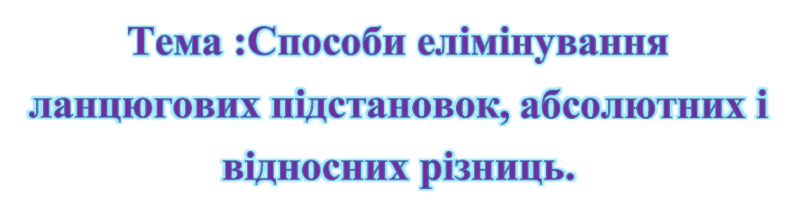 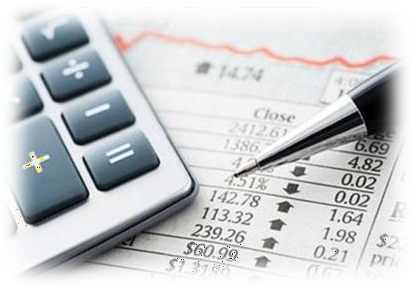 Мета роботи : Навчитися розв’язувати задачу:методом ланцюгових підстановок;способом абсолютних різниць;способом відносних різниць.Загальні теоретичні положенняАбстрагуючись	від	взаємовпливу	факторів,	послідовно	розглядається	вплив кожного фактора на результативний показник за незмінності інших факторів.У практиці економічного аналізу застосовують кілька способів елімінування :ланцюгові підстановки;спосіб абсолютних різниць ;спосіб відносних різниць.Порядок виконання роботиОзнайомитися зі змістом завдання.Скласти таблицю за допомогою якої буде вирішена задача.Задачу розв’язати та проаналізувати.Зробити висновки.Якщо на аналізований показник впливають кілька факторів, потрібно встановити роздільний вплив кожного з них. Для цього застосовують спеціальний метод — елімінування (від латинського слова eliminare — виключати, усувати). Суть цього методу полягає у тому, що, абстрагуючись від взаємовпливу факторів, послідовно розглядають вплив кожного фактора на результативний показник за незмінності інших факторів. У практиці економічного аналізу застосовують кілька способів елімінування. Ланцюгові підстановки. З метою визначення факторів будують таблицю, в якій зліва	направо	зазначаються	всі		необхідні	фак	тори,	починаючи		з	кількісних	і закінчуючи якісним. Потім наводиться «добуток факторів», або результативний показник, і, нарешті, графа для розрахунку величини впливу факторів. У перший рядок таблиці	(нульова	підстановка)	записують		планові,	або	базові,	показники.	Для розрахунку впливу першого фактора проводять заміну його з планової (базової) величини на фактичну, а інші дані залишають незмінними. Різниця між одержаним розрахунковим показником (Д1) і плановим (базовим) становить величину першого фактора (Д1 – Дп). Для розрахунку другого фактора його величину у другій підстановці також замінюють на фактичну (перший фактор тут і далі залишається на фактичному рівні), а величину впливу аналізованого фактора визначають як різницю між другим іпершим розрахунковими показниками (Д2 – Д1). Така процедура заміщення величини вихідних планових показників на фактичну величину здійснюється доти, доки в останньому рядку не з’являться всі фактичні значення факторів, що вивчаються, а їх величина впливу не буде визначена як відповідна різниця розрахункових добутків факторів.Такий процес розрахунку чотирьох факторів наведено в табл. 1.1.Отже, за умови дії чотирьох факторів здійснюється чотири підстановки (не враховуючи нульову). Величина кожного фактора визначається як різниця нового розрахункового показника та попереднього.Схема виявлення впливу факторів способом ланцюгових підстановок	Таблиця 1.1Умовні позначення: П — планове значення; Ф — фактичне значення;1-й, 2-й, 3-й — кількісні фактори, 4-й (останній) — якісний фактор.Розглянемо методику розрахунків на прикладі аналізу використання трудових ресурсів за даними промислового підприємства (табл. 1.2).Таблиця 1.2Вихідні дані для розрахунку факторівУ табл. 1.2 перші чотири показники взято зі звіту з праці,	п’ять останніх обчислюються за даними перших чотирьох показників. Як свідчать дані таблиці,фактичний обсяг товарної продукції менший за плановий на 22,6 тис. грн. Це зумовлено дією середньооблікової чисельності робітників (1-й фактор), середньої кількості днів роботи одного робітника (2-й фактор), середньої тривалості робочого дня (3-й фактор) і середньогодинного виробітку (4-й фактор). Використовуючи схему, наведену в табл. 1.1, і дані табл. 1.2, виконаємо відповідні розрахунки (табл. 1.3).Таблиця 1.3Розрахунок факторів способом ланцюгових підстановокСпосіб абсолютних різниць. Розрахунки, які проводяться в таблиці ланцюгових підстановок, можуть бути спрощені, якщо в кожній підстановці змінити абсолютне значення фактора, що розраховується, відхиленням його фактичної величини від базової (планової).Використовуючи відхилення за кожним фактором, виконаємо розрахунок впливу факторів.Вплив зміни чисельності робітників:(–50) · 20 · 8,0 · 12,5 = –100 (тис. грн.).Вплив зміни кількості днів, відпрацьованих одним робітником:(+2) · 200 · 8 · 12,5 = +40 (тис. грн.).Вплив зміни тривалості робочого дня:(–1) · 200 · 22 · 12,5 = –55 (тис. грн.).Вплив зміни середньогодинного виробітку:3,0 · 200 · 22 · 7 = +92,4 (тис. грн.).Разом: –22,6 тис. грн.Спосіб відносних різниць. Цей спосіб ґрунтується на обчисленні різниць у відсотках. Величина впливу кожного фактора визначається множенням різниці в суміжних індексах (відсотках) на плановий обсяг узагальнюючого показника. Розрахунок потрібно вести табличним або без табличним способом. Використовуючи дані табл. 1.2, проведемо відповідні розрахунки в табл. 1.4.Таблиця 1.4Розрахунок факторів способом відносної різниціХоча всі розглянуті способи елімінування різняться методикою розрахунків, вони дають однакові результати, оскільки ґрунтуються на одному й тому самому принципі. У практиці економічного аналізу найчастіше використовують спосіб абсолютних різниць, надійний і найменш трудомісткий.Що стосується підрахунків резервів, то, як правило, до кількості резервів можна включати негативно діючі фактори. В нашому прикладі негативний вплив на обсяг виробленої продукції мали два з чотирьох факторів, які разом зменшили його на 155 тис. грн (100 + 55). Це і є резерви виробництва.Домашнє завдання: Завдання для самостійного вирішення :За дача №1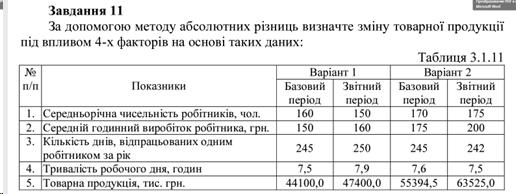 Задача №2Розв’язувати задачу:методом ланцюгових підстановок;способом абсолютних різниць;способом відносних різниць.Номер підстановки та факторФактори, які впливають на показниФактори, які впливають на показниФактори, які впливають на показниФактори, які впливають на показниДобуток факторіВеличина впливу фактораНомер підстановки та фактор1-й2-й3-й4-йДобуток факторіВеличина впливу фактораНульова підстановкаППППДп—Перша підстановка, перший факторФПППД1Д1 – ДпДруга підстановка, другий факторФФППД2Д2 – Д1Третя підстановка, третій факторФФФПД3Д3 – Д2Четверта підстановка, четвертий фактоФФФФДФДФ – Д3ПоказникЗа планомФактичноВідхилення від плануВідсотоквиконання плану1. Товарна продукція за місяць, тис. грн..500477,4–22,695,482.Середньооблікова чисельність робітників, осіб250200–50803.Загальна кількість відпрацьованих усіма робітникам людино-годин40 00030 800–9200774.Загальна кількість відпрацьованих усіма робітникамлюдино-днів50004400–60088Розрахункові показникиРозрахункові показникиРозрахункові показникиРозрахункові показникиРозрахункові показники5.Середня кількість днів роботи одного робітника (ря4 : ряд. 2)2022+21106.Середня тривалість робочого дня (ряд. 3 : ряд. 4),год.87–187,57. Середня кількість годин, відпрацьованих однимробітником (ряд. 5  ряд. 6)160154–696,258.Виробіток одного робітника, грн..а) середньомісячний (ряд. 1 : ряд. 2)20002387+387119,35б) середньодобовий (ряд. 1 : ряд. 4)100108,5+8,5108,5в) середньогодинний (ряд. 1 : ряд. 3)12,515,5+3,0124Номер підстановки та факторЧисельність робітниківСередня кількість днів роботи одного робітникаСередня тривалість робочого дня, год.Середньогодинний виробіток, грн..Обсяг товарної продукції, тис. грн..Розрахунок впливу факторів, тис. грн..Нульова підстановка250208,012,5500—1. Вплив чисельності робітників200208,012,5400400 – 500 = –1002. Вплив середньої кількості днів роботи одногоробітника200228,012,5440440 – 400 = +403. Вплив середньої три- валості робочого дня200227,012,5385385 – 440 = –554. Вплив середньо- годинного виробітку200227,015,5477,4477,4 – 385 = +92,4Разом–22,6ПоказникВідсоток виконання плануРізниця суміжних показниківФакторРозрахунок впливу факторів, тис. грн.1. Середньооблікова чисельність робітників, осіб80,080 – 100 = –20Чисельність робітників500 (20)  1001002. Загальна кількість відпрацьованих усіма робітниками людино-дні8888 – 80 = +8Середня кількіст днів роботи500 8  401003. Загальна кількість відпрацьованих усіма робітниками людино- годин7777 – 88 = –11Середня триваліс робочого дня500 (11)  551004. Обсяг товарної продукції95,4895,48 – 77== +18,48Середньо- годинний виробіток500 (18,48)  + 92,4100Разом– 22,6ПоказникЗа планомФактичноАбсолютне відхилення% виконання плануВаріант ІВаріант ІВаріант ІВаріант ІВаріант І1. Фонд оплати праці тис. грн.387235862. Середньооблікова чисельність робітників, осіб1001103. Відпрацьовано робітниками за місяцьлюдино-днів220020004. Відпрацьовано робітниками за місяцьлюдино-годин1760016300Варіант IIВаріант IIВаріант IIВаріант IIВаріант II1. Фонд оплати праці тис. грн.46800600002. Середньооблікова чисельністьробітників, осіб2503003. Відпрацьовано робітниками за місяцьлюдино-днів480050004. Відпрацьовано робітниками за місяцьлюдино-годин3900040000Варіант IIIВаріант IIIВаріант IIIВаріант IIIВаріант III1. Фонд оплати праці тис. грн.48360529762. Середньооблікова чисельністьробітників, осіб2402803. Відпрацьовано робітниками за місяцьлюдино-днів500044004. Відпрацьовано робітниками за місяцьлюдино-годин4030043000Варіант IVВаріант IVВаріант IVВаріант IVВаріант IV1. Фонд оплати праці тис. грн.148827932. Середньооблікова чисельністьробітників, осіб801003. Відпрацьовано робітниками за місяцьлюдино-днів150019004. Відпрацьовано робітниками за місяцьлюдино-годин1240014700Варіант VВаріант VВаріант VВаріант VВаріант V1. Фонд оплати праці тис. грн.153635202. Середньооблікова чисельністьробітників, осіб801003. Відпрацьовано робітниками за місяцьлюдино-днів160022004. Відпрацьовано робітниками за місяцьлюдино-годин12 00016 000